Activity: Ice Cream Addition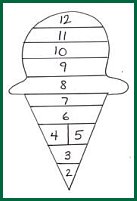 Materials:
1. 2 dice per pair
2. Scrap paper
3. Pencil
4. Crayons
5. Ice Cream Addition WorksheetProcedure:1. Students will work with a partner. Each student will roll one die, and the student with the highest number will go first. 2. The first student will roll two dice. The numbers that are on the dice will become the addends to their addition problem.3. The student will write down their numbers on their scrap paper to create an addition problem. For example, a student who rolled a 2 and a 6 will write 2 + 6 = or 6+2 =. The student will find the sum of the addition problem.4. The student will look at their Ice Cream Cone worksheet to find the number that is equal to their sum on their paper. Next, they will pick any color crayon and color in the space that has that number in on their worksheet. For example, if the student rolled a 2 and a 6, 2+6=8, so the student would color in the section that has the 8 in it.  5.  Now the first student’s turn is complete, and the second student follows the same steps the first student completed. The student will roll the dice, find the sum, and color the space that has that number.6. If a student’s sum is equal to a sum they had before, that section of the ice cream cone is already colored in. This means the student will not color any sections in that turn and it will be the other student’s turn.7.  Students will continue to alternate turns until one of the students has colored in their entire ice cream cone or the teacher ends the activity.For the ice cream worksheet, hold in Ctrl and click on the picture in the top right. Or you can click on the hyperlink below: http://www.education.com/files/65601_65700/65679/file_65679.pdf